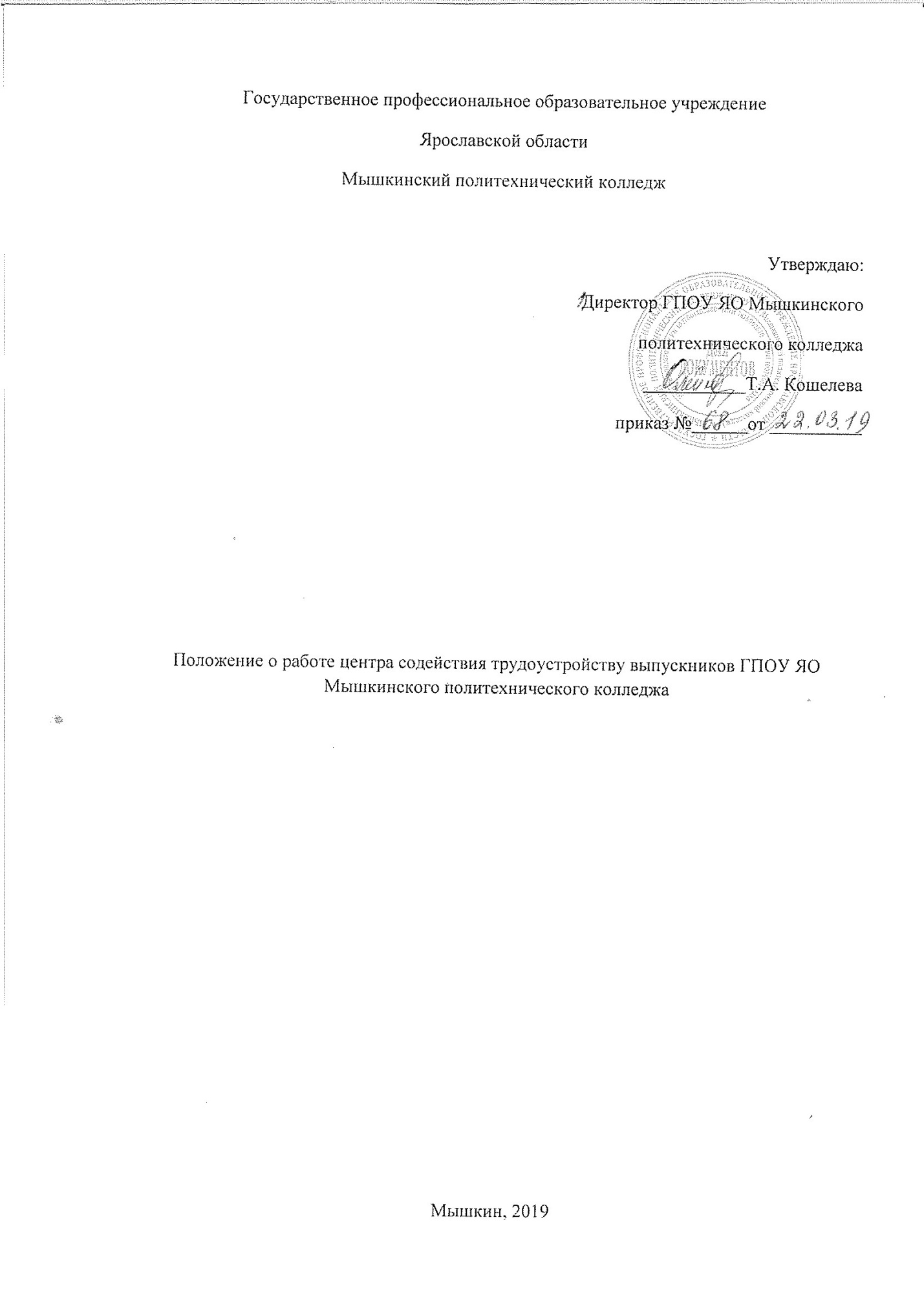 Государственное профессиональное образовательное учреждениеЯрославской областиМышкинский политехнический колледжУтверждаю:Директор ГПОУ ЯО Мышкинского политехнического колледжа___________Т.А. Кошелеваприказ №______от __________Положение о работе центра содействия трудоустройству выпускников ГПОУ ЯО Мышкинского политехнического колледжаМышкин, 2019Общие положения Настоящее положение регламентирует деятельность работы  Центра содействия трудоустройству выпускников ГПОУ ЯО Мышкинского политехнического колледжа .Задачи работыГлавной задачей деятельности работы является содействие трудоустройству выпускников ГПОУ ЯО Мышкинского политехнического колледжа. В колледже осуществляются  следующие основные виды деятельности: Работа со студентами и выпускниками: создание и использование раздела на официальном сайте ГПОУ ЯО  Мышкинского политехнического колледжа ; информирование студентов и выпускников о состоянии и тенденциях рынка труда с целью содействия их трудоустройству; организация временной занятости студентов. Сотрудничество с организациями, выступающими в качестве работодателей для студентов и выпускников; Взаимодействие с: органами исполнительной власти, в том числе с органами по труду и занятости населения; 2.2.4.Объединениями работодателей; общественными и молодежными организациями. 3.Функции (виды, направления деятельности) Основными функциями работы по содействию трудоустройству выпускников являются: информационнаяобразовательнаяорганизационная3.1.Основными направлениями деятельности Отдела являются:поиск и получение информации о наличии вакантных рабочих мест, заявок на выпускников колледжа; формирование базы данных студентов и выпускников колледжа; информирование студентов и выпускников колледжа об имеющихся ва-кантных рабочих местах в организациях; размещение информации о вакансиях и других информационных материалов на информационных стендах, сайте колледжа; предоставление студентам и выпускникам объективной информации о состоянии  рынка труда города и района;осуществление взаимодействия с организациями, службами занятости населения по вопросам трудоустройства выпускников и организации временной занятости студентов, заключение договоров о сотрудничестве; оказание содействия студентам в подборе баз для прохождения производственной и преддипломной практики студентами колледжа;  организация и проведение совещаний с органами государственной власти, представителями организаций – работодателей по вопросам содействия занятости студентов и трудоустройства выпускников колледжа; взаимодействие с молодежными организациями по вопросам занятости учащейся молодежи и трудоустройства выпускников; оказание помощи работодателям в подборе необходимых сотрудников из числа выпускников колледжа; проведение анкетирования по проблемам занятости среди студенческой молодежи; 4.Организация деятельности ЦентраРабота по содействию трудоустройства выпускников ведет свою деятельность в соответствии с законодательством Российской Федерации, уставом ГПОУ ЯО Мышкинского политехнического колледжа и настоящим Положением. Колледж осуществляет следующие виды деятельности в области содействия трудоустройству выпускников: анализ потребностей региона в специалистах среднего звена, квалифицированных рабочих и служащих; информирование выпускников о вакансиях; формирование базы данных выпускников; информирование работодателей о выпускниках; содействие во временном трудоустройстве студентов; анализ эффективности трудоустройства выпускников; взаимодействие с местными органами власти, в том числе с территориальными органами государственной власти, центром занятости населения.организация услуг по информированию студентов о профориентации с целью обеспечения максимальной возможности их трудоустройства; изучение потребности  организаций в квалифицированных кадрах: подготовка договоров о кадровом обеспечении  организаций; ведение страницы Центра на официальном сайте ГПОУ ЯО Мышкинского политехнического колледжа;